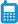 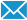 March 2022 – to today	Nursing AssistantName and address of the companyAssisting in the care and nursing of patients at the health center. Assisting the nurses with various tasks such as blood pressure measurement and generally helping patients out.February 2022 – March 2022	PracticeName and address of the companyIn the kindergarden I helped with meals, dressing and grooming. Participate in free play and other educational activities.Summer 2021	Summer jobAugust 2018 to June 2021	course name – a certificate of grades achieved at lower secondary levelAugust 2021 to present day	course name – a certificate of competence achieved after upper secondary June 2023		upper secondary vocational studiesPERSONAL SKILLSDigital skillsLevels: Basic user - Independent user - Proficient user Digital competences - Self-assessment gridOther skillsI have some carpenter skills gained through my dad who is a carpenter. Since I was little I always have helped him with small and large projects.PERSONAL INFORMATIONName & SurnamePHOTO    Address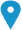 PHOTO    Telephone	Mobile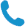 PHOTOEmail addressPHOTO  None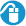 PHOTO  SMS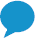 PHOTOSex: female | Date of birth:  | Nationality: NorwegianJOB APPLIED FORPOSITIONweek work placement in Vienna, Austria in March 2023         Position: Nursing Assistant WORK EXPERIENCE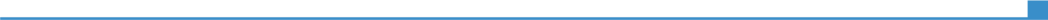 EDUCATION ANDTRAININGMother tongue(s)NorwegianOther language(s)UNDERSTANDINGUNDERSTANDINGSPEAKINGWRITINGListeningReadingSpoken interactionSpoken productionSpoken productionEnglishC1B2B2B1B1Levels: A1/A2: Basic user - B1/B2: Independent user - C1/C2 Proficient user Common European Framework of Reference for LanguagesLevels: A1/A2: Basic user - B1/B2: Independent user - C1/C2 Proficient user Common European Framework of Reference for LanguagesLevels: A1/A2: Basic user - B1/B2: Independent user - C1/C2 Proficient user Common European Framework of Reference for LanguagesLevels: A1/A2: Basic user - B1/B2: Independent user - C1/C2 Proficient user Common European Framework of Reference for LanguagesLevels: A1/A2: Basic user - B1/B2: Independent user - C1/C2 Proficient user Common European Framework of Reference for LanguagesCommunication skillsI have good communication skills gained through my experience as a nursingassistant at Rissa health centre. Communication is important when I help patients and cooperate with other work colleagues.Job-related skillsGood knowledge of health care, special caring for the elderly. I have gained that through my health care job.Copes well with stressful days and situations at work.SELF-ASSESSMENTInformation processingCommunic ationContent creationSafetyProblem solvingIndependentIndependentIndependentIndependentIndependentDriving licenceNoneANNEXES